УКАЗПРЕЗИДЕНТА КАБАРДИНО-БАЛКАРСКОЙ РЕСПУБЛИКИО МОЛОДЕЖНОМ ПРАВИТЕЛЬСТВЕКАБАРДИНО-БАЛКАРСКОЙ РЕСПУБЛИКИВ целях привлечения молодежи к решению задач, стоящих перед органами государственной власти республики, содействия в обучении и формировании кадрового резерва органов государственной власти постановляю:1. Образовать Молодежное правительство Кабардино-Балкарской Республики.(в ред. Указа Главы КБР от 20.04.2012 N 66-УГ)2. Утвердить прилагаемые:Положение о Молодежном правительстве Кабардино-Балкарской Республики;(в ред. Указа Главы КБР от 20.04.2012 N 66-УГ)Положение о конкурсе по формированию Молодежного правительства Кабардино-Балкарской Республики;(в ред. Указа Главы КБР от 20.04.2012 N 66-УГ)абзац утратил силу. - Указ Главы КБР от 20.04.2012 N 66-УГ.3. Настоящий Указ вступает в силу со дня его официального опубликования.ПрезидентКабардино-Балкарской РеспубликиА.КАНОКОВг. Нальчик, Дом Правительства25 июля 2008 годаN 85-УПУтвержденоУказомПрезидентаКабардино-Балкарской Республикиот 25 июля 2008 г. N 85-УППОЛОЖЕНИЕ О МОЛОДЕЖНОМ ПРАВИТЕЛЬСТВЕКАБАРДИНО-БАЛКАРСКОЙ РЕСПУБЛИКИI. Общие положения1.1. Молодежное правительство Кабардино-Балкарской Республики (далее - Молодежное правительство) является совещательным органом при Главе Кабардино-Балкарской Республики, осуществляющим свою деятельность на общественных началах.(в ред. Указа Главы КБР от 20.04.2012 N 66-УГ)Молодежное правительство создается в целях содействия Главе Кабардино-Балкарской Республики в разработке и реализации молодежной политики, решении проблем молодежи, а также привлечения молодежи к участию в деятельности органов государственной власти республики.(в ред. Указа Главы КБР от 20.04.2012 N 66-УГ)1.2. Молодежное правительство в своей деятельности руководствуется законодательством Российской Федерации и Кабардино-Балкарской Республики, а также настоящим Положением.1.3. Молодежное правительство при осуществлении своих задач взаимодействует с органами государственной власти Кабардино-Балкарской Республики, органами местного самоуправления, общественными и иными организациями, молодежными, студенческими объединениями и структурами.II. Цели, задачи и права2.1. Основными целями Молодежного правительства являются:привлечение молодежи к решению задач, стоящих перед органами государственной власти Кабардино-Балкарской Республики;содействие органам государственной власти Кабардино-Балкарской Республики в реализации основных направлений молодежной политики;содействие в обучении и формировании кадрового резерва органов государственной власти республики.2.2. Основными задачами Молодежного правительства являются:создание условий для вовлечения молодежи в социально-экономическую, политическую, культурную жизнь общества;содействие социальному, культурному, духовному и физическому развитию молодежи;участие в реализации молодежной политики;участие в разработке и реализации программ социально-экономического развития республики, правовых актов в сфере молодежной, социальной политики, экономики, экологии и иных сферах;участие в решении вопросов, стоящих перед Правительством Кабардино-Балкарской Республики;оказание помощи молодежи в реализации творческих инициатив, выявление и поддержка молодых людей, обладающих организаторскими способностями, лидерскими качествами;информирование общественности о положении молодежи и ее проблемах.2.3. Молодежное правительство для осуществления возложенных на него задач имеет право:разрабатывать и вносить на рассмотрение Руководителя Администрации Главы Кабардино-Балкарской Республики проекты правовых актов Президента Кабардино-Балкарской Республики и Правительства Кабардино-Балкарской Республики, а также предложения по вопросам, входящим в компетенцию Молодежного правительства;(в ред. Указа Главы КБР от 20.04.2012 N 66-УГ)делегировать по согласованию с руководителем Аппарата Правительства Кабардино-Балкарской Республики членов Молодежного правительства для участия в заседаниях Правительства Кабардино-Балкарской Республики при рассмотрении вопросов, входящих в компетенцию Молодежного правительства;принимать обязательные для членов Молодежного правительства решения по вопросам организации своей деятельности;вносить Главе Кабардино-Балкарской Республики предложения по оптимизации структуры и совершенствованию деятельности исполнительных органов государственной власти Кабардино-Балкарской Республики;(в ред. Указа Главы КБР от 20.04.2012 N 66-УГ)вносить Главе Кабардино-Балкарской Республики и Руководителю Администрации Главы Кабардино-Балкарской Республики предложения по оптимизации структуры и совершенствованию деятельности Молодежного правительства;(в ред. Указа Главы КБР от 20.04.2012 N 66-УГ)пользоваться по согласованию с Руководителем Администрации Главы Кабардино-Балкарской Республики в установленном порядке банками данных Администрации Главы Кабардино-Балкарской Республики и государственными системами связи;(в ред. Указа Главы КБР от 20.04.2012 N 66-УГ)вести переписку с должностными лицами, органами и организациями по вопросам, входящим в компетенцию Молодежного правительства;организовывать и проводить совещания, консультации, "круглые столы" и другие мероприятия с приглашением представителей государственных органов, общественных объединений и организаций;образовывать экспертные и рабочие группы;информировать через пресс-службу Главы и Правительства Кабардино-Балкарской Республики общественность о своей деятельности;(в ред. Указа Главы КБР от 20.04.2012 N 66-УГ)привлекать в установленном порядке ученых и иных специалистов.2.4. Решения об образовании и утверждении составов экспертных и рабочих групп принимаются не менее чем двумя третями голосов от установленного числа членов Молодежного правительства. Члены указанных групп могут приглашаться на заседания Молодежного правительства.2.5. Член Молодежного правительства не вправе разглашать или использовать в интересах организаций либо физических лиц сведения конфиденциального характера или служебную информацию, ставшие ему известными в связи с исполнением своих задач и функций.III. Порядок формирования и состав3.1. Молодежное правительство формируется на конкурсной основе из числа лиц в возрасте до 27 лет включительно (на дату подачи документов для участия в конкурсе), проживающих в Кабардино-Балкарской Республике, являющихся студентами, аспирантами либо выпускниками образовательных учреждений высшего и среднего профессионального образования и ставящих перед собой цели:(в ред. Указа Главы КБР от 20.04.2012 N 66-УГ)глубокого изучения социально-экономических проблем республики и предложения путей их решения;получения знаний и практических навыков в области государственного управления;разработки мероприятий по совершенствованию системы государственного управления.3.2. Структура Молодежного правительства утверждается Главой Кабардино-Балкарской Республики.(в ред. Указа Главы КБР от 20.04.2012 N 66-УГ)3.3. Состав Молодежного правительства утверждается Главой Кабардино-Балкарской Республики по результатам конкурса по формированию Молодежного правительства.(в ред. Указа Главы КБР от 20.04.2012 N 66-УГ)Положение о конкурсе по формированию Молодежного правительства утверждается Главой Кабардино-Балкарской Республики.(в ред. Указа Главы КБР от 20.04.2012 N 66-УГ)3.4. В состав Молодежного правительства входят работающие на общественных началах председатель Молодежного правительства, его заместители и министры Молодежного правительства, ответственные за определенные направления деятельности Молодежного правительства.(в ред. Указа Главы КБР от 20.04.2012 N 66-УГ)Членам Молодежного правительства по завершении деятельности в Молодежном правительстве Администрацией Главы Кабардино-Балкарской Республики выдаются соответствующие свидетельства.(в ред. Указа Главы КБР от 20.04.2012 N 66-УГ)3.5. Председатель Молодежного правительства назначается на должность и может быть освобожден от должности Главой Кабардино-Балкарской Республики.(в ред. Указа Главы КБР от 20.04.2012 N 66-УГ)3.6. Каждому члену Молодежного правительства вручается удостоверение члена Молодежного правительства.3.7. Срок полномочий Молодежного правительства составляет два года со дня утверждения его состава.Полномочия Молодежного правительства прекращаются в день утверждения нового состава Молодежного правительства.(п. 3.7 в ред. Указа Президента КБР от 07.06.2011 N 92-УП)3.8. Полномочия члена Молодежного правительства прекращаются досрочно решением Главы Кабардино-Балкарской Республики в случаях:(в ред. Указа Главы КБР от 20.04.2012 N 66-УГ)письменного заявления о сложении членом Молодежного правительства своих полномочий;стойкой неспособности по состоянию здоровья осуществлять возложенные на него обязанности;абзац утратил силу. - Указ Главы КБР от 20.04.2012 N 66-УГ;выезда на постоянное место жительства за пределы Кабардино-Балкарской Республики;вступления в законную силу обвинительного приговора суда в отношении лица, являющегося членом Молодежного правительства.3.9. В случае неисполнения или ненадлежащего исполнения членом Молодежного правительства своих обязанностей он может быть исключен из его состава Главой Кабардино-Балкарской Республики по представлению председателя Молодежного правительства.(в ред. Указа Главы КБР от 20.04.2012 N 66-УГ)3.10. При выбытии члена Молодежного правительства из его состава на освободившуюся должность Главой Кабардино-Балкарской Республики на конкурсной основе назначается новое лицо.(в ред. Указа Главы КБР от 20.04.2012 N 66-УГ)IV. Организация и порядок деятельности4.1. Молодежное правительство возглавляет председатель Молодежного правительства.4.2. Заместители председателя Молодежного правительства координируют работу членов Молодежного правительства в соответствии с распределением обязанностей, утверждаемым решением Молодежного правительства.4.3. Председатель Молодежного правительства:осуществляет руководство работой Молодежного правительства;определяет основные направления деятельности Молодежного правительства;созывает заседания Молодежного правительства и председательствует на них;подписывает протоколы и решения Молодежного правительства;дает поручения членам Молодежного правительства;представляет Молодежное правительство в органах государственной власти, органах местного самоуправления, иных органах, учреждениях и организациях;представляет в установленном порядке подготовленные Молодежным правительством предложения, обращения, заявления и иные документы;осуществляет иные полномочия, предусмотренные регламентом Молодежного правительства.4.4. В случае отсутствия председателя Молодежного правительства или невозможности исполнения им своих обязанностей их исполняет один из заместителей председателя Молодежного правительства.(в ред. Указа Главы КБР от 20.04.2012 N 66-УГ)4.5. Заседания Молодежного правительства проводятся регулярно, в порядке и сроки, определенные регламентом, утвержденным Молодежным правительством, но не реже одного раза в квартал. Внеочередные заседания проводятся по решению председателя Молодежного правительства либо по требованию не менее половины от общего числа членов Молодежного правительства.4.6. Первое заседание нового состава Молодежного правительства открывает Глава Кабардино-Балкарской Республики.(в ред. Указа Главы КБР от 20.04.2012 N 66-УГ)4.7. Члены Молодежного правительства участвуют в его заседаниях лично и не вправе делегировать свои полномочия другим лицам.4.8. Повестка заседания Молодежного правительства формируется его председателем с учетом вопросов, выдвинутых членами Молодежного правительства.4.9. На заседаниях Молодежного правительства присутствуют лица, определенные регламентом Молодежного правительства, а также на них вправе присутствовать депутаты Парламента Кабардино-Балкарской Республики, члены Правительства Кабардино-Балкарской Республики, должностные лица Администрации Главы Кабардино-Балкарской Республики, приглашенные представители общественных и иных организаций.(в ред. Указа Главы КБР от 20.04.2012 N 66-УГ)4.10. Заседание Молодежного правительства оформляется протоколом, который ведет секретарь. Протокол подписывается председателем Молодежного правительства и секретарем. Секретарь Молодежного правительства определяется решением Молодежного правительства из числа его членов не менее чем двумя третями голосов от установленного числа его членов.4.11. Решение Молодежного правительства считается принятым, если за него проголосовало более половины от установленного числа членов Молодежного правительства, если иное не установлено настоящим Положением либо регламентом Молодежного правительства. В случае равенства голосов, поданных за и против, решающим является голос председателя.4.12. Решения Молодежного правительства носят рекомендательный характер, а для членов Молодежного правительства являются обязательными для исполнения. Решения Молодежного правительства направляются в соответствующие органы исполнительной власти Кабардино-Балкарской Республики для рассмотрения, анализа и использования в работе.4.13. Молодежное правительство один раз в квартал представляет Главе Кабардино-Балкарской Республики информацию о результатах своей деятельности.(в ред. Указа Главы КБР от 20.04.2012 N 66-УГ)4.14. Члены Молодежного правительства имеют право:вносить на рассмотрение Молодежного правительства предложения по вопросам его деятельности;участвовать в мероприятиях, проводимых Молодежным правительством;получать информацию о деятельности Молодежного правительства.4.15. Члены Молодежного правительства обязаны:исполнять решения Молодежного правительства и поручения его председателя;лично участвовать в деятельности Молодежного правительства, посещать его заседания, активно содействовать решению стоящих перед ним задач;информировать Молодежное правительство и его председателя о своей деятельности в качестве члена Молодежного правительства;не допускать действий, наносящих ущерб интересам Молодежного правительства.4.16. В целях обеспечения взаимодействия членов Молодежного правительства с соответствующими органами исполнительной власти республики, оказания им содействия в получении необходимой информации за членами Молодежного правительства закрепляются кураторы из числа заместителей руководителей данных органов и предоставляются оборудованные рабочие места в указанных органах. Им также предоставляется возможность стажировки в соответствующих органах государственной власти Кабардино-Балкарской Республики, при прохождении которой они вправе вносить руководителям указанных органов предложения по совершенствованию их деятельности.4.17. Члены Молодежного правительства вправе присутствовать на заседаниях коллегий соответствующих органов исполнительной власти Кабардино-Балкарской Республики без права голоса.4.18. Председатель Молодежного правительства, его заместители и члены Молодежного правительства с учетом результатов своей деятельности могут в установленном порядке претендовать на замещение должностей соответственно в Администрации Главы Кабардино-Балкарской Республики, органах исполнительной власти Кабардино-Балкарской Республики и органах местного самоуправления.(в ред. Указа Главы КБР от 20.04.2012 N 66-УГ)4.19. Вопросы деятельности Молодежного правительства, не урегулированные настоящим Положением, определяются регламентом Молодежного правительства, утверждаемым решением Молодежного правительства.4.20. Молодежное правительство может подать в отставку, которая принимается или отклоняется Главой Кабардино-Балкарской Республики. В случае принятия отставки объявляется конкурс по формированию нового состава Молодежного правительства.(в ред. Указа Главы КБР от 20.04.2012 N 66-УГ)Глава Кабардино-Балкарской Республики вправе принять решение об отставке Молодежного правительства и объявить о проведении нового конкурса по формированию Молодежного правительства.(в ред. Указа Главы КБР от 20.04.2012 N 66-УГ)4.21. Молодежное правительство имеет бланк со своим наименованием.4.22. Документы, связанные с деятельностью Молодежного правительства, хранятся в Администрации Главы Кабардино-Балкарской Республики и по истечении срока хранения сдаются в архив.(в ред. Указа Главы КБР от 20.04.2012 N 66-УГ)4.23. Организационное и материально-техническое обеспечение деятельности Молодежного правительства осуществляют Администрация Главы Кабардино-Балкарской Республики и исполнительный орган государственной власти Кабардино-Балкарской Республики, уполномоченный в сфере молодежной политики.(в ред. Указов Главы КБР от 20.04.2012 N 66-УГ, от 19.06.2013 N 96-УГ, от 02.05.2023 N 47-УГ)УтвержденоУказомПрезидентаКабардино-Балкарской Республикиот 25 июля 2008 г. N 85-УППОЛОЖЕНИЕО КОНКУРСЕ ПО ФОРМИРОВАНИЮ МОЛОДЕЖНОГО ПРАВИТЕЛЬСТВАКАБАРДИНО-БАЛКАРСКОЙ РЕСПУБЛИКИI. Общие положения1.1. Настоящим Положением устанавливается порядок организации и проведения конкурса по формированию Молодежного правительства Кабардино-Балкарской Республики (далее - Молодежное правительство).(в ред. Указа Главы КБР от 20.04.2012 N 66-УГ)1.2. Конкурс проводится в целях формирования состава Молодежного правительства путем отбора наиболее талантливых, активных молодых граждан, обладающих организаторскими способностями, лидерскими качествами.1.3. Организацию и проведение конкурса осуществляет конкурсная комиссия по формированию Молодежного правительства, состав которой утверждается Главой Кабардино-Балкарской Республики.(в ред. Указа Главы КБР от 20.04.2012 N 66-УГ)По решению председателя конкурсной комиссии к участию в ее деятельности с правом совещательного голоса может быть привлечен председатель действующего состава Молодежного правительства при условии, что он не является участником конкурса.(абзац введен Указом Главы КБР от 20.04.2012 N 66-УГ)1.4. Члены действующего состава Молодежного правительства, желающие продолжить работу, могут быть отобраны в новый состав конкурсной комиссией вне конкурса с учетом результатов их деятельности в прежнем составе и рекомендаций председателя Молодежного правительства, но не более чем на один срок.(в ред. Указа Главы КБР от 20.04.2012 N 66-УГ)II. Условия и порядок проведения конкурса2.1. Участниками конкурса могут быть лица, соответствующие требованиям, предъявляемым к членам Молодежного правительства Положением о Молодежном правительстве.2.2. Государственные служащие Российской Федерации вправе участвовать в конкурсе на общих основаниях.2.3. Кандидат, изъявивший желание участвовать в конкурсе, подает в конкурсную комиссию следующие документы:личное заявление;анкету установленного образца, заполненную собственноручно;письменную работу по наиболее актуальным проблемам общества в сфере молодежной политики, экономики, социальных отношений, культуры и других сферах;копию документа, удостоверяющего личность;копию документа об образовании или справку об обучении в образовательном учреждении;копию трудовой книжки и (или) сведения о трудовой деятельности, оформленные в установленном законодательством Российской Федерации порядке, и (или) иные документы, подтверждающие трудовую (служебную) деятельность (при их наличии).(в ред. Указа Главы КБР от 16.12.2020 N 172-УГ)Несвоевременное или неполное представление документов является основанием для отказа в приеме документов на участие в конкурсе.2.4. Информация об условиях и сроках проведения конкурса публикуется в средствах массовой информации не позднее чем за один месяц до окончания приема заявлений на участие в конкурсе.2.5. Конкурс проводится в два этапа:первый этап - конкурс письменных работ;второй этап - собеседование с победителями первого этапа конкурса.2.6. Участники конкурса выбирают темы письменных работ по своему усмотрению. Присланные на конкурс работы не возвращаются и не рецензируются. Письменные работы представляются в отпечатанном виде на листах формата А4, объем работы - до 10 страниц машинописного текста с интервалом 1.5, размер шрифта - 14.2.7. Поступившие письменные работы рассматриваются конкурсной комиссией в недельный срок с момента окончания приема заявлений на участие в конкурсе, оцениваются с привлечением специалистов в соответствующих областях знаний, после чего конкурсная комиссия определяет победителей первого этапа, которые допускаются ко второму этапу - собеседованию.2.8. Конкурсная комиссия не позднее чем за три дня до начала второго этапа конкурса сообщает о дате, времени и месте его проведения всем кандидатам, допущенным к участию во втором этапе конкурса.Члены конкурсной комиссии проводят собеседование с победителями первого этапа, оценивая их личностные и профессиональные качества.2.9. Победители второго этапа конкурса рекомендуются Главе Кабардино-Балкарской Республики для включения в состав Молодежного правительства.(в ред. Указа Главы КБР от 20.04.2012 N 66-УГ)Также конкурсная комиссия вносит Главе Кабардино-Балкарской Республики предложения по кандидатурам председателя Молодежного правительства, его заместителей, а также по направлениям деятельности Молодежного правительства, входящим в компетенцию каждого претендента.(в ред. Указа Главы КБР от 20.04.2012 N 66-УГ)2.10. Решения конкурсной комиссии принимаются в отсутствие кандидатов, участвующих в конкурсе, простым большинством голосов от установленного числа ее членов.При равенстве голосов членов конкурсной комиссии решающим является голос ее председателя.2.11. Результаты конкурса подлежат опубликованию в средствах массовой информации.2.12. Победители конкурса до начала своей деятельности в Молодежном правительстве направляются на курсы повышения квалификации.УтвержденаУказомПрезидентаКабардино-Балкарской Республикиот 25 июля 2008 г. N 85-УПСТРУКТУРА МОЛОДЕЖНОГО ПРАВИТЕЛЬСТВАУтратила силу. - Указ Главы КБР от 20.04.2012 N 66-УГ.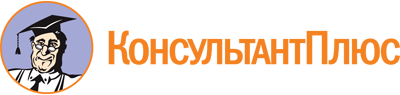 Указ Президента КБР от 25.07.2008 N 85-УП
(ред. от 02.05.2023)
"О Молодежном правительстве Кабардино-Балкарской Республики"
(вместе с "Положением о Молодежном правительстве Кабардино-Балкарской Республики", "Положением о конкурсе по формированию Молодежного правительства Кабардино-Балкарской Республики")Документ предоставлен КонсультантПлюс

www.consultant.ru

Дата сохранения: 03.06.2023
 25 июля 2008 годаN 85-УПСписок изменяющих документов(в ред. Указов Президента КБРот 09.07.2009 N 97-УП, от 07.06.2011 N 92-УП,Указов Главы КБР от 20.04.2012 N 66-УГ, от 19.06.2013 N 96-УГ,от 16.12.2020 N 172-УГ, от 02.05.2023 N 47-УГ)Список изменяющих документов(в ред. Указа Президента КБР от 07.06.2011 N 92-УП,Указов Главы КБР от 20.04.2012 N 66-УГ, от 19.06.2013 N 96-УГ,от 02.05.2023 N 47-УГ)Список изменяющих документов(в ред. Указов Главы КБР от 20.04.2012 N 66-УГ,от 16.12.2020 N 172-УГ)